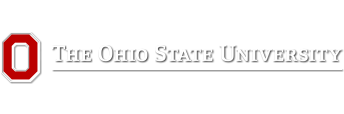 Speech & Hearing 6742.03Clinical Methods in Speech-Language Disorders:  Adult NeurogenicsSummer 2015Instructor:  Jennifer M. Brello, MEd, CCC-SLP		Office Phone:  292-4125		Email: Brello.1@osu.edu					Office Hours:  Please arrange with instructorCourse description:  This course is designed to provide a general background of knowledge, skills and values needed for initial clinical rotations with adult neurogenic populations.   Class meetings will consist of lecture, group discussion, and lab.    Course Goal:Students will understand general concepts needed for initial clinical rotations with adult neurogenic populations. Course Objectives:Knowledge: For the adult neurogenic population with communication and swallowing disorders, the student willDefine and write multiple medical abbreviations as seen in a patient’s chart.Describe and recognize objectives written for functional outcomes.Describe protocol for use with tracheostomy and ventilator dependent patients.Describe the interdisciplinary treatment team and the role of the SLP in the medical setting.Describe community resources available for adult neuro population .Identify other avenues for application of SLP knowledge to non-traditional clinical areas.Describe the role of speech-language pathologists when counseling clients with cognitive-communication disorders.Skills: For the adult neurogenic population with communication and swallowing disorders, the student willReport their ability to read and write multiple medical abbreviations during class participation exercises.Produce measurable objectives written for functional outcomes.Apply knowledge of tracheostomy and ventilator dependent patients.Apply knowledge of community resources available to meet the needs of the adult neuro client.Report ability to apply general SLP skills to non-traditional clinical situation.Values:  For the adult neurogenic population with communication and swallowing disorders, the student willValue the time efficiency of using abbreviations for medical terms.Assess the appropriateness of functional statements in objectives for the diverse client needs.Value the opportunities for the variations present in the SLP profession.Value the importance of the interdisciplinary team when treating adults with cognitive-communication disorders.Course Requirements:Attendance & participation.  Skills Lab, Dodd Hall @ Wexner Medical Center. Details will be posted on Carmen.FIM Quiz & Trache QuizAdult materials binderEach student is required to develop a materials binder for use with adult clients.  We will be discussing suggestions for what to include; however, you are encouraged to seek out additional resources & materials based upon class discussions and readings. Suggested Readings:Clinical Documentation in Speech-Language Pathology.  Essential Information for Successful Practice, by Becky Sutherland Cornett  http://www.asha.org/Publications/leader/2006/060906/f060905b.htmManaging Medicare.  Documenting What You Do Is As Important As Doing It, by Nancy B. Swigert  http://www.asha.org/Publications/leader/2002/020205/020205_a.htmInternational Classification of Functioning, Disability, and Health (ICF)  http://www.asha.org/slp/icf.htmASHA.(2003). National Outcomes Measurement System (NOMS): Adult Speech-Language Pathology User’s Guide.   Available @ www.asha.org.American Speech-Language-Hearing Association. (2005). Cultural Competence[Issues in Ethics]. Available from www.asha.org/policy.American Speech-Language-Hearing Association. (2011). Cultural competence in professional service delivery [Professional Issues Statement]. Available from www.asha.org/policy.Asking the Right Questions in the Right Ways.  Strategies for Ethnographic Interviewing, by Carol Westby, Angela Burda & Zarin Mehta.  http://www.asha.org/Publications/leader/2003/030429/f030429b.htm**Additional readings will be assigned as appropriate.	Class Meetings:May 20:  FIM, Clinical Documentation, Medical Abbreviations & TerminologyMay 22:  Bart Smith, CCC-SLP Trachestomy & Ventilator Dependent Patients in Medical settingsMay 27:  Skills Lab @ Dodd Hall.  We will meet from 8-9:30 am at the hospitalMay 29: Carol Hofbauer, CCC-SLP  Vice President Laurels Heathcare June 3:  TBAJune 5: Jennifer Lundine, CCC-SLP  Pediatric TBIStudents with disabilities:Students with disabilities that have been certified by the Office of Disabilities Services will be appropriately accommodated and should inform the instructor as soon as possible of their needs.  The Office for Disability Services is located in 150 Pomerene Hall, 1760 Neil Avenue; telephone 292-3307, Tdd 292-0901; http://www.ods.ohio-state.edu/.Academic Misconduct:It is assumed that students have read and will adhere to The Ohio State University Code of Student Conduct (http://studentaffairs.sou.edu/resource_csc.asp) .  Academic misconduct will not be tolerated.  University sanctions will be initiated if academic misconduct is suspected.  Detailed information regarding the University policy and procedures on academic misconduct can be found at:  http://oaa.osu.edu/coam/faq.html#whatisacademicmisconduct 